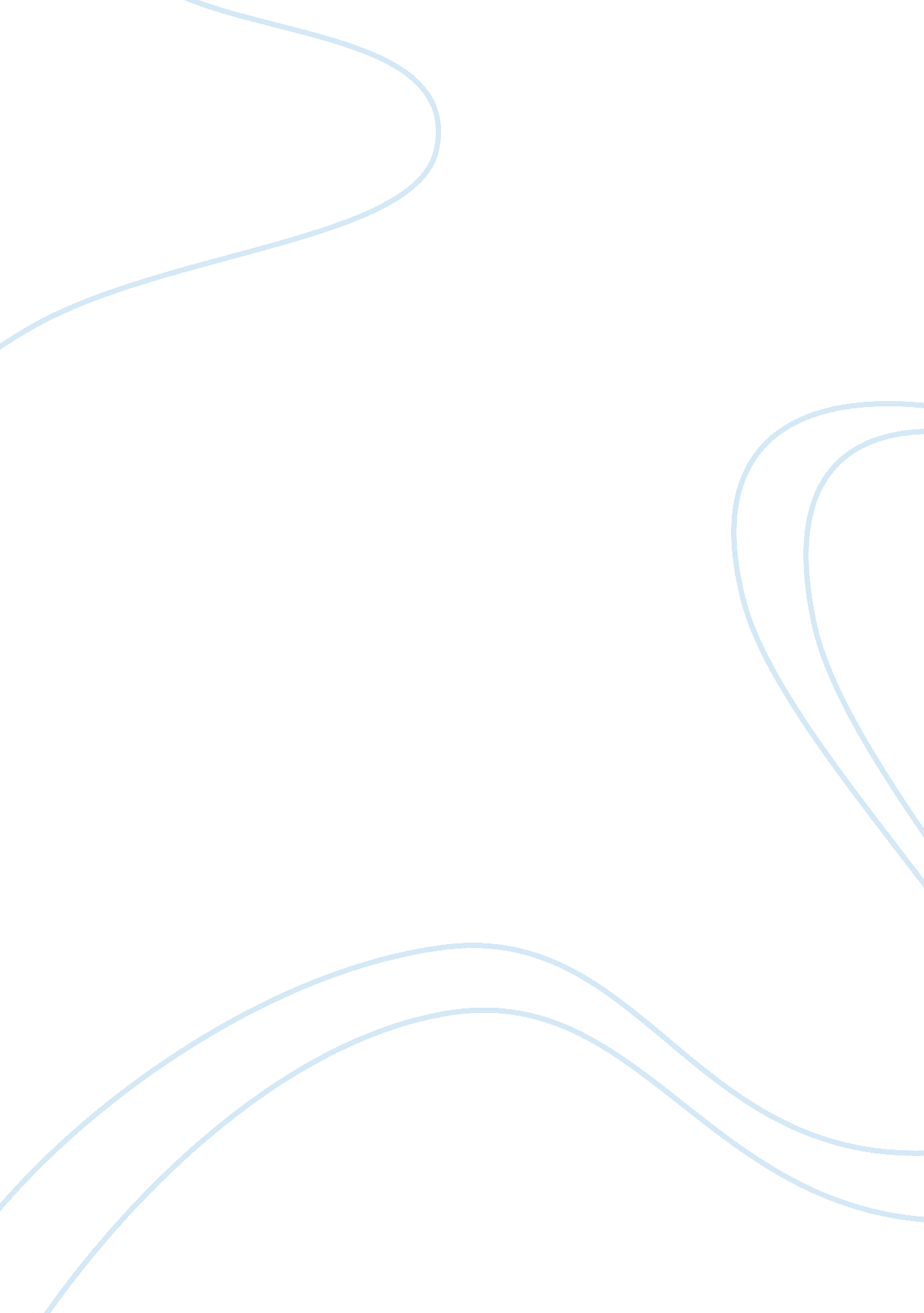 Be a smart shopper essay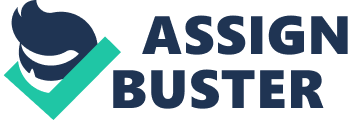 Every Thursday, I start to collect ads from my mailbox. There is are quite a few supper market spell mailed out on sale ad every week, like Wal-Mart, Fry’s, Sprout, Albertson’s, Safeway, and Target. Before I shop, I like to compare and match the lowest prices for my groceries and something on sale for my house or daily needed. Because I consider myself a smart shopper, I prefer shopping at the malls, mega-store, and online. I like to put down all my work, house chores, and shop at the mall once a month. I don’t have to buy anything, but I like to look around to see what is up today. I like to go to Macy’s and Dillard; they have very good style and quality. Three weeks ago, I went to Macy’s shopping, and I found a couple of pieces of clothes that I liked with a discount of 80%, plus membership card discount of 20%. The original price for both was over $100. 00, but I paid less than 20. 00. I was so happy. Sometimes shopping with a friend is more fun; we try the clothes on and ask for the second opinion. When I am shopping with my friend, she and I always have something talk about. Shopping can help me release some stress, and it is the good way to join the society, to know the culture, and to communicate with people. For my groceries and other house daily items, I like to compare and match the prices before I shop at the mega store. Usually on Thursday, I collect the entire sales ad from my mailbox. I mark down the list of grocery or house daily items that I needed in the week, and keep it in my wallet. On weekend, I bring all the sales ads with me to shop at Wal-Mart. Wal-Mart has everything that what I need. They have a pharmacy; I can pick up my prescription when I am done shopping. They have eyeglasses center that I needed, because my son and I both wear glasses, we do need to fix our eyeglasses sometimes. They have a water station; we can bring in our container to refill drinking water. They have a movie station box; one movie per night is only $1. 00. They have garden center, so I can buy something needed for my garden. The store will match the prices from other mega-stores. This means that whatever other mega-store offer the sale price, Wal-Mart will match that price and offer the same sale price for everyone. That is the reason I like to shop over there, and I don’t have to go to different mega-store to buy different sale item. I can save time and gasoline. I also shop for most of my house daily items like shampoo, shower soap, detergent, cooking oil etc at Sam’s Club, Sam’s Club just next to Wal-Mart, the store offer customer wholesale price which is better price with longer use. I can refill my gasoline with my Sam’s Club member card, and check my car’s tire air pressure for free. It is very convenience. Online shopping is also convenient. Especially the weather is bad, or I don’t have a car, or I don’t feel I want to go out shopping, but I still have something that I need to buy. It will save travel time, save gasoline. Sometimes I can get a better price than regular mega-store, plus free shipping. Online banking also is convenience; I don’t have to call the bank to check my account balance. I pay my monthly statement online, just a few clicks, saves stamps, checks, and papers. It is very convenience. People need to shop for different things. Some people like to shop for foods, some like to shop for electronics, and some like to shop for clothes. Since the economy are slow people all try to save money. They all want to shop smart to save money and time. There are so many different ways to save money and time. Example: shop at the mega stores, buy when the store has big sale, buy something that is needed, and shop online. Prepared a shopping list, and used the resources to compare and matched prices. 